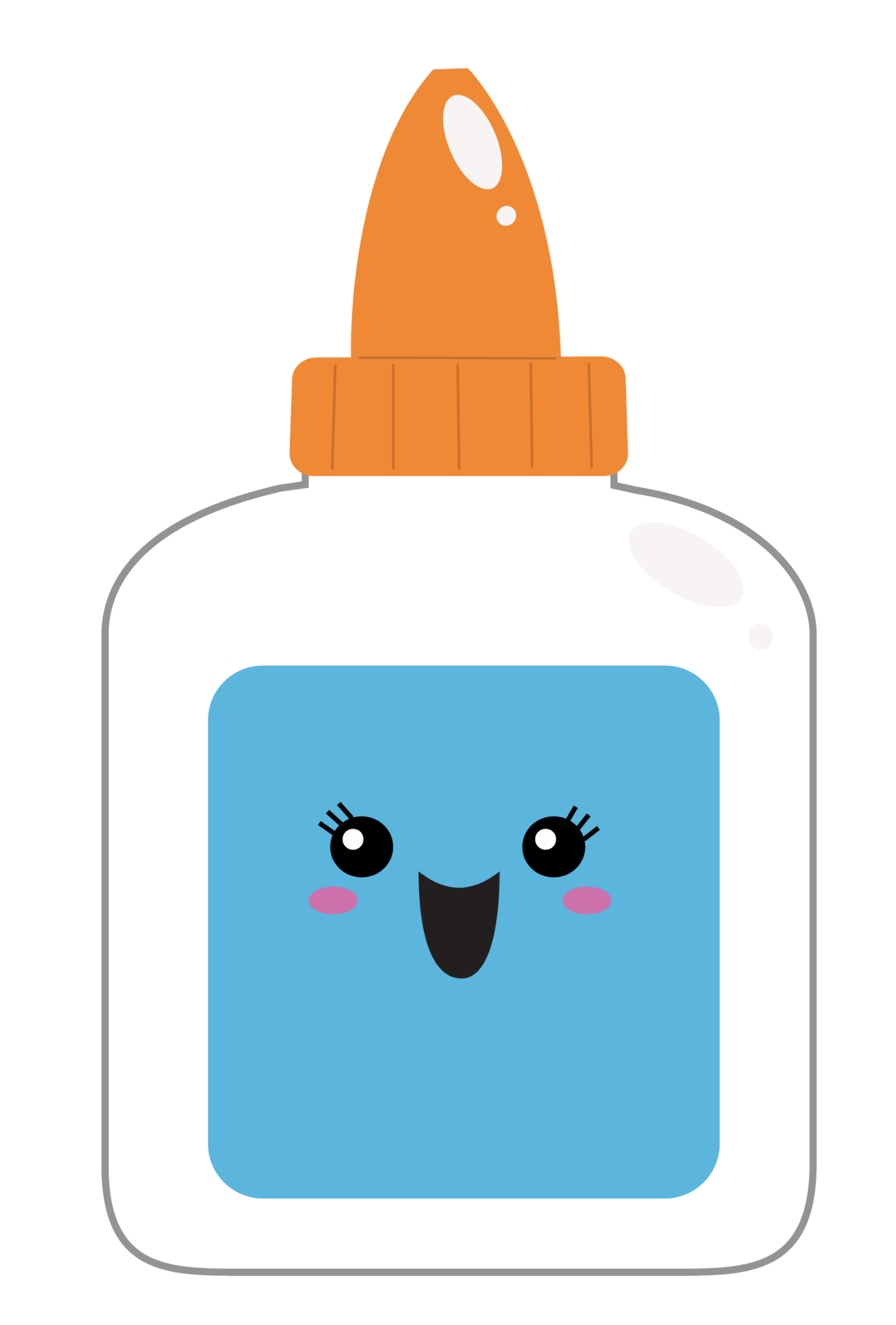 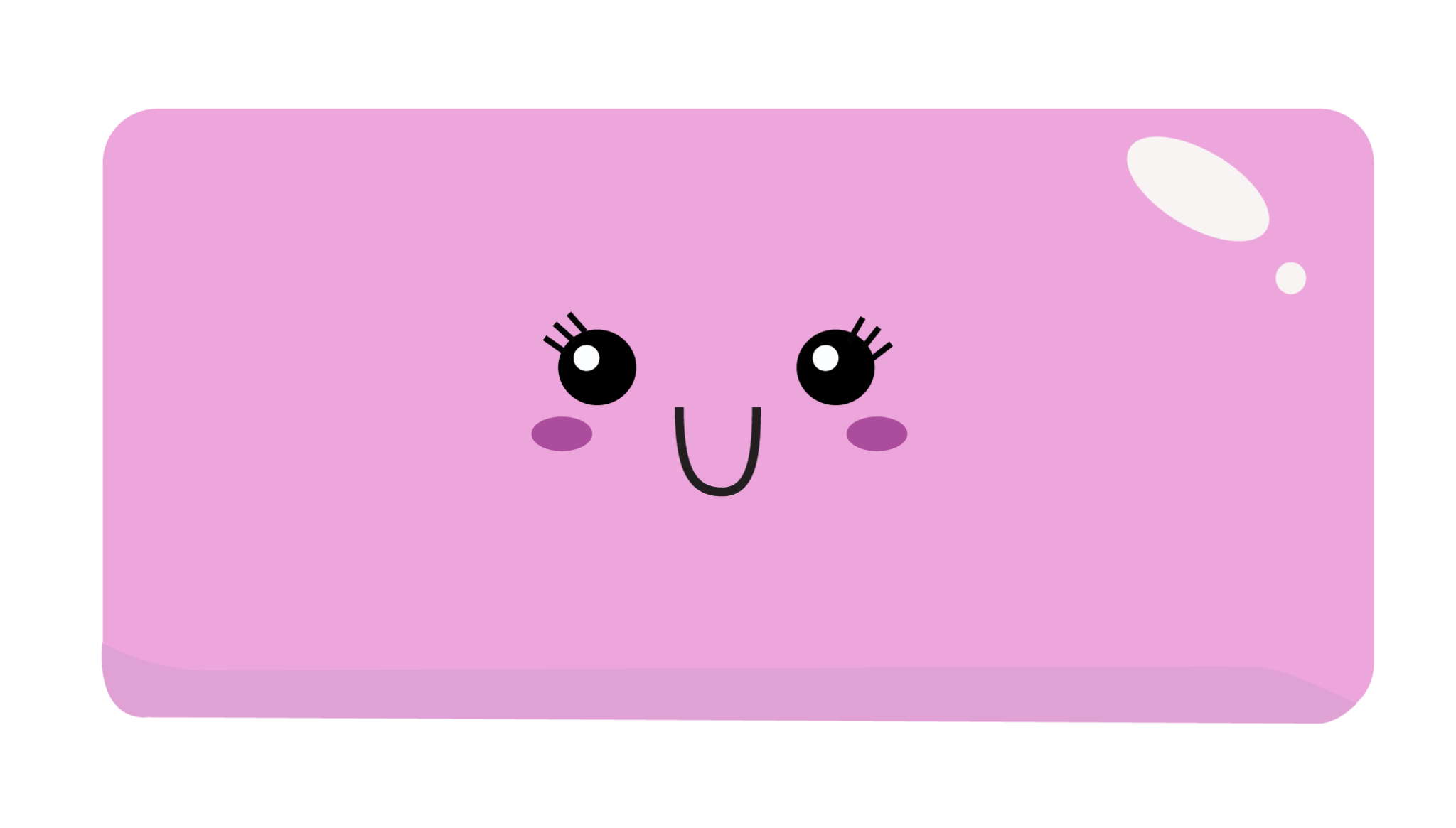 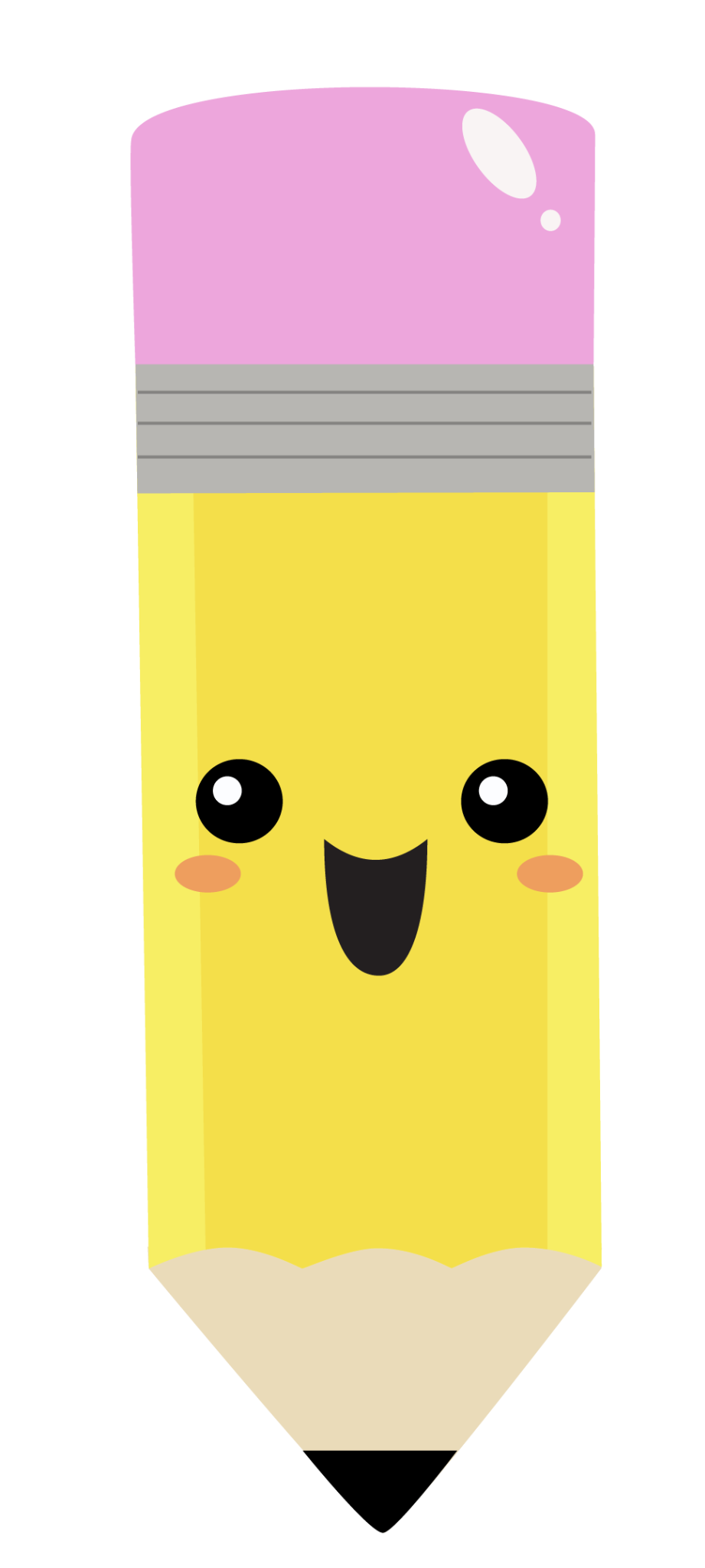 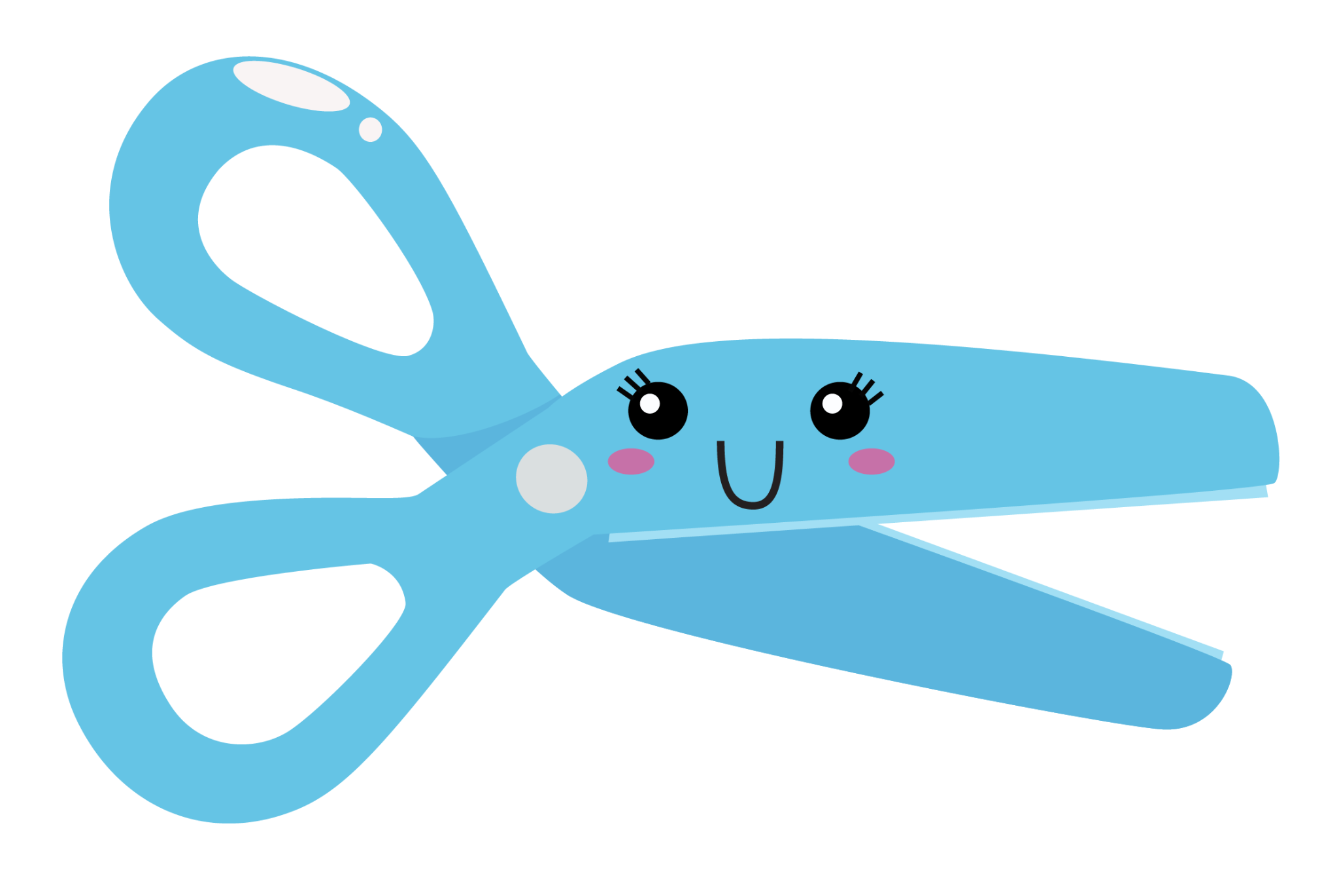 Full size backpack and Lunch boxLeak proof water bottle/cup12x12 storage box (scrapbook paper storage- can be found at hobby lobby)1 wide ruled 5 subject spiral notebook1 bottle Elmer’s glue (7.625 FL OZ)1 washable water color paint set24 count or larger colored pencils1 box of kleenex2 containers of Clorox wipes1 package small paper plates (uncoated)1 antibacterial foaming hand soap1 package of baby wipes1 small package of colored card stock$25 class feeOffice Supplies- 1 ream copy paper *Change of clothes should include undergarments and socks for warm and cold weather labeled with your child’s name. Please place items in a gallon Ziploc bag. *Please include your child's name on their lunch box, water bottle, backpack, and clothing.